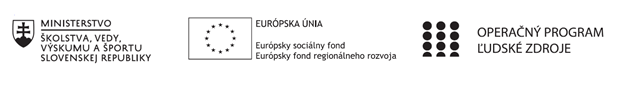 Správa o činnosti pedagogického klubu Príloha:Prezenčná listina zo stretnutia pedagogického klubuPokyny k vyplneniu Správy o činnosti pedagogického klubu:Prijímateľ vypracuje správu ku každému stretnutiu pedagogického klubu samostatne. Prílohou správy je prezenčná listina účastníkov stretnutia pedagogického klubu. V riadku Prioritná os – VzdelávanieV riadku špecifický cieľ – uvedie sa v zmysle zmluvy o poskytnutí nenávratného finančného príspevku (ďalej len "zmluva o NFP")V riadku Prijímateľ -  uvedie sa názov prijímateľa podľa zmluvy o poskytnutí nenávratného finančného príspevku V riadku Názov projektu -  uvedie sa úplný názov projektu podľa zmluvy NFP, nepoužíva sa skrátený názov projektu V riadku Kód projektu ITMS2014+ - uvedie sa kód projektu podľa zmluvy NFPV riadku Názov pedagogického klubu (ďalej aj „klub“) – uvedie sa  názov klubu V riadku Dátum stretnutia/zasadnutia klubu -  uvedie sa aktuálny dátum stretnutia daného klubu učiteľov, ktorý je totožný s dátumom na prezenčnej listineV riadku Miesto stretnutia  pedagogického klubu - uvedie sa miesto stretnutia daného klubu učiteľov, ktorý je totožný s miestom konania na prezenčnej listineV riadku Meno koordinátora pedagogického klubu – uvedie sa celé meno a priezvisko koordinátora klubuV riadku Odkaz na webové sídlo zverejnenej správy – uvedie sa odkaz / link na webovú stránku, kde je správa zverejnenáV riadku  Manažérske zhrnutie – uvedú sa kľúčové slová a stručné zhrnutie stretnutia klubuV riadku Hlavné body, témy stretnutia, zhrnutie priebehu stretnutia -  uvedú sa v bodoch hlavné témy, ktoré boli predmetom stretnutia. Zároveň sa stručne a výstižne popíše priebeh stretnutia klubuV riadku Závery o odporúčania –  uvedú sa závery a odporúčania k témam, ktoré boli predmetom stretnutia V riadku Vypracoval – uvedie sa celé meno a priezvisko osoby, ktorá správu o činnosti vypracovala  V riadku Dátum – uvedie sa dátum vypracovania správy o činnostiV riadku Podpis – osoba, ktorá správu o činnosti vypracovala sa vlastnoručne   podpíšeV riadku Schválil - uvedie sa celé meno a priezvisko osoby, ktorá správu schválila (koordinátor klubu/vedúci klubu učiteľov) V riadku Dátum – uvedie sa dátum schválenia správy o činnostiV riadku Podpis – osoba, ktorá správu o činnosti schválila sa vlastnoručne podpíše.Príloha správy o činnosti pedagogického klubu                                                                                             Prioritná osVzdelávanie Špecifický cieľ 1.1.1 Zvýšiť inkluzívnosť a rovnaký prístup ku kvalitnému vzdelávaniu a zlepšiť výsledky a kompetencie detí a žiakovPrijímateľStredná priemyselná škola stavebná a geodetická, Drieňová 35, 826 64 BratislavaNázov projektuZvýšenie kvality odborného vzdelávania a prípravy na Strednej priemyselnej škole stavebnej a geodetickejKód projektu  ITMS2014+312011Z818Názov pedagogického klubu Jazykový klubDátum stretnutia  pedagogického klubu10.5.2022Miesto stretnutia  pedagogického klubuOnline cez MS TeamsMeno koordinátora pedagogického klubuMgr. Eva MadiováOdkaz na webové sídlo zverejnenej správyManažérske zhrnutie:Kľúčové slová:  problémové úlohy, samostatná práca, projekty, diskusia, argumentácia, motivácia
Na osemnástom stretnutí pedagogického Klubu jazyk v školskom roku 2021/2022 sme diskutovali o špecifických úlohách pre nadaných žiakov.Hlavné body, témy stretnutia, zhrnutie priebehu stretnutia: Aktivity osemnásteho stretnutia:V úvode stretnutia sme klasifikovali základné pojmy. Diskutovali sme o metódach problémového vyučovania.Hľadali sme spôsoby, ako využívať náročnejšie úlohy s cieľom motivovať a efektívne zapojiť nadaných žiakov do vyučovacieho procesu.Závery a odporúčania:ANJ – Na hodinách ANJ využívame pre nadaných napr. voľné písanie (príbeh na základe vizuálneho podnetu, blog na danú tému, príspevok do časopisu), tvorenie videí (rozhovor so zaujímavými ľuďmi, jednoduchý recept, vlog), hry (krížovky, pamäťové karty, slovné/gramatické hry), riešenie reálneho problému (pripraviť zasadací poriadok na oslavu, výber menu na stužkovú slávnosť), kvíz na rôzne témy, projekty. Medzi využívané náročné úlohy patrí aj čítanie s porozumením, pričom žiaci hľadajú odpovede, ktoré nie sú explicitne dané. Pri práci s textom sú takýto žiaci vyzvaní obmeniť príbeh z iného uhla pohľadu, prípadne vytvárať otvorené otázky po prečítaní textu.SJL – Na hodinách SJL, využívame nadaných žiakov napr. ako koordinátorov menších skupín. Práca v skupine je založená na pomoci a spolupráci napr. na hodinách literatúry (vytvorenie príbehu na základe obrázkov), alebo si žiaci môžu vyskúšať rôzne role v rámci situačných úloh. Rozvíjame logické, tvorivé, abstraktné myslenie, pričom sa môžu realizovať aj nadaní žiaci. Podľa potreby pripravujeme na mieru šité náročnejšie úlohy využívajúc ich sčítanosť a bohatú slovnú zásobu.DEJ, OBN – Na hodinách DEJ, OBN sa osvedčilo najmä individuálne zadávanie úloh (osemsmerovka, tajnička, dopĺňanie informácií k téme z historických prameňov, opis obrázkov, projekty). Niektorí nadaní žiaci sa angažujú aj v rámci rovesníckej pomoci, čo napomáha k tvoreniu pozitívnej klímy v triede.Zodpovedný učiteľ sa snaží rešpektovať individualitu a vlastné tempo pri práci, motivuje nadaných žiakov možnosťou voľby (vlastný výber tém, úloh, postupov). Taktiež sa snaží prirodzene takýchto žiakov začleniť do skupiny a podporiť spoluprácu v triede s cieľom dosiahnuť ideálnu pracovnú atmosféru. Vypracoval (meno, priezvisko)Mgr. Eva MadiováDátum10.5.2022PodpisSchválil (meno, priezvisko)Ing. arch. Darina SojákováDátumPodpisPrioritná os:VzdelávanieŠpecifický cieľ:1.1.1 Zvýšiť inkluzívnosť a rovnaký prístup ku kvalitnému vzdelávaniu a zlepšiť výsledky a kompetencie detí a žiakovPrijímateľ:Názov projektu:Kód ITMS projektu:Názov pedagogického klubu: